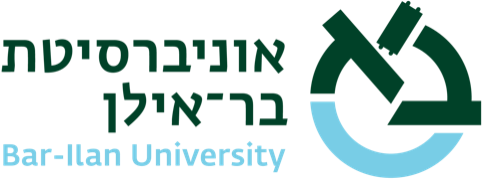 ‏תאריך עדכון : 3 אוגוסט 2021הנדון: נוהל הגשת בקשת כניסה לארץ עבור כניסת חוקר/מרצה אורחInstruction Will be fowling by the Hebrew Onceהכניסה תותר רק למי שחוסן או החלים ויש בידיו תעודת מחלים.הכניסה תותר רק ממדינות ירוקות ( אורחים ממדינות אדומות לא יוכלו להגיע) , בכדי להתעדכן ברשימת המדינות האדומות ניתן להיכנס לקישור הזה. הליך הבקשהעל המחלקה/מרצה מארח למלא  את פרטי האורח בטופס זה. בטופס יש למלא: פרטי האורח (שם פרטי, שם משפחה וכדו').מחלקהתקופת שהיית האורחמכתב הזמנה לאחר הגשת הבקשה, בית הספר הבינלאומי  יעביר  לאורח את הלינק לטופס הזה למילוי על האורח לספק את המסמכים הבאים:צילום דרכוןבקשה לאשרת כניסה חתומה טופס אש/1תמונת פספורטטופס הצהרת בידוד - לחתימה על ידי המוזמןאישור מתחסן או מחליםהוכחת ביטוח רפואי המכסה את נגיף הקורונהבית הספר הבינלאומי יגיש את הבקשה בצרוף המסמכים הנדרשים + מכתב אישור  מהנהלת האוניברסיטה.האישור יגיע לבית הספר הבינלאומי, ואנו נעדכן את החוקר והמחלקה.לאחר הגעתו של האורח עליו לשהות בבידוד, (ניתן לקצר את שהות הבידוד ע"י ביצוע בדיקה סרולוגית באחד מביה"ח הקרובים). לאחר קבלת תוצאות חיוביות בלבד האורח יכול להתקשר למשרד הבריאות דרך 5400* בכדי לקבל אישור שחרור מבידוד. לכל  שאלה נשמח לסייע בכתובת המייל . visa.dorms@biu.ac.ilLast update: August 3, 2021Visa Application for Lecturer/Researcher GuestEntry will be permitted for vaccinated or recovered with recovery certificate only. Entry will be permitted for those who are coming from green countries only (arrival from a red country will be forbidden), you may keep yourself up-to-date with the list of red countries via this link. The procedure of the application:The inviting department/lecturer must fill out the details of the guest on this form. 
Please fill out the following details on the form:Details of the guest (first name, last name, etc.)Details of the inviting department Period of stay of the guest Invitation letter 
After filling out the above mentioned form we will send a link to this form to the invitee, to provide to below listed documents. Passport copy Completed visa application formPassport photoCompleted quarantine declarationVaccination/recovery certificate Proof of health insurance that covers COVID-19 

The international school will apply on the invitee’s behalf with the requested documents and a letter from the management of the University. The entry permit will be received at the International school and we will inform the invitee. After the arrival of the guest, he/she must stay in quarantine, but with the possibility of shortening the duration by doing serological test in one of the neighboring hospitals. After being tested positive only the guest may contact the Ministry f Health via *5400 to be dismissed from quarantine. Please feel free to contact us should you have any further inquiry via visa.dorms@biu.ac.il.
Sincerely, International School
Bar Ilan University בית הספר הבינלאומי